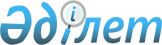 О представлении льгот на санаторно-курортное лечение участникам Великой Отечественной войны и боевых действий в Афганистане, инвалидам по состоянию здоровья, проживающим в Атырауской области
					
			Утративший силу
			
			
		
					Постановление Атырауского областного Акимата 20 июня 2006 года N 167. Зарегистрировано Департаментом юстиции Атырауской области 10 июля 2006 года N 2468. Утратило силу - постановлением Атырауского областного акимата от 28 июля 2011 N 219.
      Сноска. Утратило силу - постановлением Атырауского областного акимата от 28.07.2011 N 219.
      В соответствии со статьей 10 Закона Республики Казахстан от 13 апреля 2005 года N 39 "О социальной защите инвалидов в Республике Казахстан" и Закона Республики Казахстан от 28 апреля 1995 года N 2247 "О льготах и социальной защите участников, инвалидов Великой Отечественной войны и лиц, приравненных к ним", акимат области постановляет:
      1. Утвердить прилагаемые правила предоставления льгот на санаторно-курортное лечение участникам Великой Отечественной войны и боевых действий в Афганистане, инвалидам по состоянию здоровья, проживающим в Атырауской области (далее - Правила). 
      Сноска: заголовок текста и пункт 1 изложен в новой редакции - постановлением Атырауского областного акимата от 20.06.2006. N 167. 


      2. Департаменту координации занятости и социальных программ Атырауской области обеспечить назначение и выплаты предоставленных льгот в соответствии с Правилами, утвержденными настоящим постановлением. 
      3. Департаменту финансов Атырауской области обеспечить своевременное финансирование за счет средств областного бюджета, предусмотренных на эти цели. 
      4. Признать утратившим силу постановление акимата области от 28 февраля 2006 года N 71 "О предоставлении льгот на санаторно-курортное лечение участникам Великой Отечественной войны и боевых действий в Афганистане, проживающим в Атырауской области". 
      5. Контроль за выполнением данного постановления возложить на Кайненова К.К. - заместителя акима области.  Правила
предоставлении льгот на санаторно-курортное лечение
участникам и инвалидам боевых действий в  Афганистане, 
проживающим в Атырауской области
1. Общее положение
      1. Настоящее положение подготовлено в соответствии с Законами Республики Казахстан от 13 апреля 2005 года N 39 "О социальной защите инвалидов в Республике Казахстан" и от 28 апреля 1995 года N 2247 "О льготах и социальной защите участников, инвалидов Великой Отечественной войны и лиц, приравненных к ним".  2. Порядок предоставления льгот
      2. Департамент координации занятости и социальных программ Атырауской области (далее - Департамент) осуществляет предоставление льготы на санаторно-курортное лечение участникам Великой отечественной войны и боевых действий в Афганистане, инвалидам по состоянию здоровья проживающим в Атырауской области. 
      Сноска: дополнено словами "инвалидам по состоянию здоровья" - постановлением Атырауского областного акимата от 20.06.2006. N 167. 


      3. Участникам Великой Отечественной войны и боевых действий в Афганистане льготы предоставляются в виде путевки, включая оплату проезда в оба конца. 
      4. Участники Великой Отечественной войны и боевых действий в Афганистане подают заявление в Департамент. 
      К заявлению прилагаются следующие документы: 
      1) копия документа, удостоверяющего личность заявителя; 
      2) копия удостоверения участника Великой Отечественной войны и боевых действий в Афганистане; 
      3) копия санаторно-курортной карты, выданной организацией здравоохранения; 
      4) справка с места жительства или копия книги учета жильцов. 
      5) копии справки об инвалидности и выписки из индивидуальной программы реабилитации инвалида. 
      Сноска: дополнен подпунктом 5 - постановлением Атырауского областного акимата от 20.06.2006. N 167. 


      5. Документы, необходимые для обеспечения санаторно-курортным лечением, представляются в Департамент в подлинниках и копиях для сверки. После сверки подлинники документов возвращаются заявителю. 
      6. Решение о представлении путевки принимается департаментом при наличии всех необходимых документов. 
      7. Заявление рассматривается в течение 10 рабочих дней со дня принятия и в результате которого заявителю дается письменный мотивированный ответ. 
      8. Путевки предоставляются не более одного раза в календарный год. 
      9. Стоимость путевки, включая оплату проезда в оба конца, производится за счет средств бюджета.  3. Порядок финансирования и выплаты льгот
      10. Финансирование льгот осуществляется за счет средств областного бюджета, предусмотренных на эти цели. 
      11. Предприятия и организаций, оказывающие санаторно-курортные услуги определяются согласно Закону Республики Казахстан от 16 мая 2002 года N 321 "О государственных закупках".  4. Порядок ведения учета и отчетности
      12. Ведение учета, отчетности по выплате льгот возлагается на Департамент. 
      13. Департамент еежемесячно до 10 числа составляет акты сверки по выплаченным средствам с предприятиями и органзациями, осуществляющими санаторно-курортные услуги. 
      14. Контроль за целевым использованием выделенных на выплату льгот средств возлагается на уполномоченные органы. 
					© 2012. РГП на ПХВ «Институт законодательства и правовой информации Республики Казахстан» Министерства юстиции Республики Казахстан
				
Аким области  Утверждено
постановлением акимата области
от 20 июня 2006 года N 167